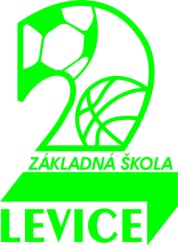 ŠKOLSKÝ PORIADOK ZÁKLADNEJ ŠKOLY,ULICA SV. MICHALA 42, LEVICEPRE ŽIAKOV                                  2017/2018                         NA ŠKOLSKÝ ROK .........................NA ŠKOLSKÝ ROK .........................NA ŠKOLSKÝ ROK .........................NA ŠKOLSKÝ ROK .........................Na zabezpečenie, harmonizáciu chodu a organizáciu školského života vydáva riaditeľka školy tento vnútorný poriadok, ktorý vychádza zo všeobecne záväzných právnych predpisov, podmienok školy a požiadaviek školskej komunity. Jeho uplatňovanie v praxi v podstatnej miere prispieva k poslaniu školy. Dôsledné plnenie práv, povinností a zásad vnútorného poriadku školy v praktickom živote školy je základnou povinnosťou zúčastnených. Úlohou vnútorného poriadku je racionálne rozdelenie úloh, správne využívanie pracovného času a predchádzanie školským úrazom. Dodržiavanie vnútorného poriadku utvára dobré predpoklady na chod školy a jej bezpečnosť. Preto sú všetci žiaci školy povinní tento vnútorný poriadok dodržiavať.SEPTEMBER 2012                                                     PaedDr. Marta Botková,riaditeľka školyObsah:PreambulaZákladná škola, Ulica sv. Michala 42, 93401 Levice je školou všeobecného zamerania s klasickými triedami i s triedami s rozšíreným vyučovaním športovej prípravy zameranej na futbal, na environmentálnu výchovu, tvorivú dramatiku a cudzie jazyky. V záujme naplnenia práva na vzdelanie vedenie školy zabezpečí vnútorný chod školy a podmienky pre optimálne medziľudské vzťahy tak, aby bol čas strávený v škole efektívne využitý z hľadiska vzdelávania, a aby bol aj časom príjemne stráveným rovnako žiakmi, ako aj učiteľmi. Škola bude dôsledne dbať na dodržiavanie záväzných právnych noriem, ako sú Deklarácia práv dieťaťa, Listina základných práv a slobôd, ako aj iné platné dokumenty vo vzťahu k žiakom, učiteľom i ostatným zamestnancom školy. Z uvedeného dôvodu sa ustanovuje tento Vnútorný poriadok školy, ktorý sa opiera o platnú legislatívu Ministerstva školstva SR. Je to súhrn noriem, zásad a pravidiel spolužitia celého kolektívu žiakov, pedagogických a ostatných zamestnancov školy. Uplatňovanie vnútorného poriadku školy v každodennom živote školy je prejavom uvedomelého vzťahu k práci v škole a k plneniu svojich povinností. A. Všeobecné ustanoveniaI. Organizácia školského roka (Podľa Vyhlášky č. 224/2011 Ministerstva školstva, vedy, výskumu a športu Slovenskej republiky zo 6.7.2011, ktorou sa mení a dopĺňa Vyhláška č. 320/2008 Z.z. o základnej škole a podľa § 150 ods. 6 zákona č. 245/2008 Z. z. o výchove a vzdelávaní)Obdobie školského vyučovania (ďalej len „vyučovanie“) sa začína 2. septembra a končí sa 30. júna nasledujúceho kalendárneho roka; člení sa na prvý polrok a druhý polrok. Prvý polrok sa začína 2. septembra a končí sa 31. januára nasledujúceho kalendárneho roka. Druhý polrok sa začína 1. februára a končí sa 30. júna. Ak 2. september pripadne na piatok, sobotu alebo nedeľu, vyučovanie sa začína až v nasledujúci pondelok. Ak 30. jún pripadne na sobotu, nedeľu alebo pondelok, vyučovanie sa končí už v predchádzajúci piatok.V posledný vyučovací deň prvého polroka sa vydáva žiakom výpis. Výpis v zmysle zákona nie je verejnou listinou, neobsahuje ani odtlačok pečiatky a nie je potrebné, aby ho podpisoval štatutárny orgán školy, teda riaditeľ školy. V prípade, ak riaditeľka školy určí formu výpisu slovného hodnotenia alebo klasifikácie, je táto záväzná pre konkrétnu školu. Riadne vysvedčenie bude všetkým žiakom vydané až v posledný deň školského roka a bude obsahovať hodnotenie žiaka za oba polroky príslušného školského roka. Obdobie školských prázdnin tvoria jesenné prázdniny, vianočné prázdniny, polročné prázdniny, jarné prázdniny, veľkonočné prázdniny a letné prázdniny. Jesenné prázdniny trvajú dva dni spravidla na konci mesiaca október. Vianočné prázdniny trvajú od 23. decembra do 7. januára nasledujúceho kalendárneho roka vrátane. Ak pripadne 23. december na utorok, začínajú sa vianočné prázdniny už v pondelok. Polročné prázdniny trvajú jeden deň po skončení prvého polroka, a to v nadväznosti na najbližšiu sobotu a nedeľu. Jarné prázdniny trvajú týždeň, spravidla v čase od druhej polovice februára do prvej polovice marca tak, aby neboli v tom istom termíne na celom území Slovenskej republiky. Veľkonočné prázdniny trvajú dva dni. Začínajú sa vo štvrtok, ktorý predchádza Veľkonočnému pondelku, a končia sa v nasledujúci utorok. Letné prázdniny trvajú od skončenia vyučovania v druhom polroku do začiatku vyučovania v novom školskom roku.Ak dôjde v období vyučovania k nepredvídanej udalosti, najmä k živelnej pohrome, energetickej kríze, epidémii alebo pandémii, alebo k iným závažným udalostiam, pri ktorých môže dôjsť k ohrozeniu života alebo zdravia detí, žiakov alebo zamestnancov škôl a školských zariadení, môže minister školstva Slovenskej republiky mimoriadne prerušiť alebo zmeniť obdobie vyučovania v školách a prevádzku školských zariadení na nevyhnutný čas. O mimoriadnom prerušení alebo zmene vyučovania informuje ministerstvo školstva verejnosť prostredníctvom hromadných informačných prostriedkov.Poskytnúť voľno podľa § 150 ods. 5 zákona možno z organizačných dôvodov alebo prevádzkových dôvodov len so súhlasom orgánu miestnej štátnej správy v školstve. II. Organizácia vyučovacieho dňa1. Vyučovací proces sa riadi platným rozvrhom hodín, ktorý schválila pedagogická rada a rada školy. Rozvrh hodín je povinný rešpektovať každý žiak, pedagogický zamestnanec a ostatní zamestnanci.a/ Vyučovanie sa začína spravidla o 8,00 hod. a končí najneskôr o 14,45 hod.b/ Podrobnejšie pokyny k organizácii a bezpečnosti žiakov Príchod do školy je 15 minút pred začiatkom vyučovania, 5 minút pred začiatkom vyučovania treba už byť v triede. Pred vchodom do budovy si treba očistiť obuv, odložiť vrchný odev do šatne a prezuť sa do hygienicky vyhovujúcich prezuviek. Prezuvky by nemali zanechávať na podlahe čierne stopy. Odporúča sa uzatvorená obuv, zakazuje sa obuv s tmavou podrážkou. Pri príchode na popoludňajšie vyučovanie a záujmové činnosti treba čakať slušne pri hlavnom vchode budovy školy na vyučujúceho.Zakazuje sa žiakom používať v areáli školy z bezpečnostných dôvodov obuv s kolieskami. Znamená to, že žiak nesmie prísť do školy v takejto obuvi a ani ju používať v priestoroch školy. Do školy by žiak nemal prísť na bicykli, kolobežke, mopede, skateboarde a kolieskových korčuliach. Jazdiť na bicykloch a iných dopravných prostriedkoch v areáli školy a na príchodových betónových chodníkoch je neprípustné.Do školy prichádzame po vyhradených chodníkoch, nie po trávnatých plochách. Nepreliezať plot! Počas celého vyučovania i cez prestávky nesmie žiak bez dovolenia učiteľa svojvoľne opustiť budovu školy.d/ Pred začiatkom vyučovania a počas prestávok je pri vchode a na chodbách pedagogický dozor podľa harmonogramu.e/ Vyučovací proces je organizovaný v kmeňových a odborných učebniach, v telocvičniach a iných priestoroch  školy a v okolí školy.f/ Cez veľkú prestávku sa žiaci podľa pokynov pedagogického zamestnanca, ktorý vykonáva dozor, zdržiavajú na chodbách školy, na školskom dvore, prípadne zostávajú v triedach.g/ Úradné záležitosti (potvrdenia, žiadosti a pod. ) môžu žiaci vybavovať denne prostredníctvom triednych učiteľov, rodičia  denne na sekretariáte riaditeľstva školy.h/ Informácie o prospechu a správaní žiakov  podáva rodičom a zákonným zástupcom triedny učiteľ alebo vyučujúci daného predmetu na schôdzach rodičovského združenia, na konzultačných stretnutiach alebo v čase konzultačných hodín učiteľov. Mimo tohto času je rodič alebo zákonný zástupca povinný sa s vyučujúcim vopred dohodnúť na stretnutí tak, aby nebolo narušenie vyučovanie.i/ Žiaci školy sa počas celého pobytu na vyučovaní a  mimo vyučovania v škole i mimo nej, na školských a mimoškolských akciách správajú k učiteľom, vychovávateľom a k ostatným zamestnancom školy úctivo v duchu zásad humanizmu a tolerancie.		7,00 –   7,45		15 min. prestávka1. hodina	8,00 –   8,45		10 min. prestávka2. hodina	8,55 –   9,40		15 min. prestávka3. hodina	9,55 – 10,40		15 min. prestávka4. hodina       10,55 – 11,40		10 min. prestávka	5. hodina       11,50 – 12,35		10 min. prestávka6. hodina       12,45 – 13,30		30 min. prestávka	7. hodina       14,00 – 14,45	c/ Budova školy je otvorená v pracovných dňoch od 6,30 hod. do 18,00 hod.    Prevádzka školského klubu detí  je dopoludnia od  6,10 do   7,40 hod.                                                         a  popoludní  od 11,40 do 17:00, v stredu do 17:30 hod.Vyučovací proces je organizovaný v učebniach a telocvičných priestoroch podľa rozpisu, schváleného vedením školy a zverejnenom na centrálnej nástenke v zborovni školy, resp. v triednych rozvrhoch. Vyrušovať žiakov a pedagógov počas vyučovania nie je dovolené.III. Práva a povinnosti žiakovKaždý žiak má právo :1/ Na ochranu zdravia a bezpečnosti pri vyučovaní, pri školských akciách aj mimo vyučovania.2/ Na dodržiavanie základných psycho-hygienických noriem (počet a dĺžka prestávok, dĺžka vyučovania ako celku).3/ Na kvalitnú výučbu a jemu zrozumiteľný výklad učiva v každom povinnom a voliteľnom predmete.4/ Na objektívne hodnotenie a zdôvodnenie klasifikácie po každej ústnej alebo písomnej skúške.5/ Dozvedieť sa stupeň klasifikácie z každého predmetu na konci každého klasifikačného obdobia.6/ Na dodržiavanie klasifikačného poriadku zo strany pedagógov.7/ Vybrať si voliteľné a nepovinné predmety z ponúkaných možností.8/ Na reprezentáciu školy v predmetových olympiádach, v športových a iných súťažiach.9/ Na komunikáciu s vyučujúcimi i všetkými zamestnancami školy v duchu zásad humanity  a tolerancie.10/ Na ohľaduplné, taktné, tolerantné a priateľské správanie zo strany spolužiakov.11/ Slušne (bez ironického a výsmešného podtónu) vyjadriť svoj názor, pripomienky na čokoľvek a k danému učivu položiť otázku a dostať na ňu slušnú odpoveď12/ Sedieť v lavici so spolužiakom podľa vzájomnej dohody, pokiaľ svojím správaním  nerušia vyučovanie.Povinnosťou každého žiaka je : 1/ Prichádzať na vyučovanie včas a riadne pripravený. Podľa určeného rozvrhu sa zúčastňovať vyučovania všetkých povinných a voliteľných predmetov.    2/ Do budovy nevstupovať v kolieskových korčuliach, s kolobežkou, na bicykli, mopede, skateboarde.3/ Pred začiatkom vyučovania sa prezúvať do hygienicky vyhovujúcich prezuviek s podrážkou, ktorá nezanecháva stopy na podlahe. Topánky a zvršky si odkladať v šatni.4/ V triedach a vo všetkých priestoroch školy udržiavať čistotu a poriadok.5/ Pred začiatkom vyučovacej hodiny si pripraviť potrebné pomôcky, prípadne sa prezliecť do pracovného alebo športového úboru. Do telocvične je žiakom povolený vstup po príchode pedagóga len v čistej, hygienicky vyhovujúcej športovej obuvi, ktoré používajú iba na cvičenie. 6/ Byť v škole vhodne, čisto oblečený a upravený.7/ Šetriť školské zariadenie, chrániť ho pred poškodením a hospodárne zaobchádzať s učebnicami a učebnými pomôckami. Nedotýkať sa hasiacich prístrojov.8/ Dodržiavať vyučovací čas, rozvrh prestávok a plniť ďalšie pokyny obsiahnuté vo vnútornom školskom poriadku9/ Osvojiť si vedomosti, zručnosti a návyky poskytované základnou školou.10/ Osvojiť si zásady mravného správania, vedomosti a praktické zručnosti na veku primeranej úrovni.11/ Svojím vystupovaním a činnosťou neobmedzovať osobnú slobodu iných a neohrozovať ich mravnosť, zdravie a bezpečnosť.12/  Byť disciplinovaný, plniť pokyny pedagogických zamestnancov a správať sa v škole i mimo nej tak, aby robil česť sebe i škole.Žiakovi nie je dovolené (viď výchovné opatrenia)1/ Fajčiť, piť alkoholické nápoje, používať drogy a iné omamné látky počas vyučovania,prestávok a akciách organizovaných školou.2/ Prinášať, ponúkať, predávať, navádzať na použitie, distribúciu alkoholických nápojov, drogy a iné zdravia škodlivé látky v škole alebo pri činnostiach organizovaných školou.3/ Prinášať, ponúkať alebo predávať v škole alebo pri činnostiach organizovaných školou veci ohrozujúce život, fyzické a duševné zdravie žiakov a vecí, ktoré by mohli rozptyľovať pozornosť ostatných žiakov na vyučovaní.4/ Manipulovať s vecami zabezpečujúcimi ochranu majetku budovy školy.5/ Používať počas vyučovania  mobilný telefón a iné technické zariadenia, ktoré rušia na vyučovaní a ohrozujú súkromie spolužiakov a učiteľov. Žiak môže použiť mobilný telefón iba v
odôvodnených prípadoch so súhlasom vyučujúceho, triedneho učiteľa alebo riaditeľa alebo jeho povereného zástupcu.6/ Žiakom sa prísne zakazuje slovné a fyzické šikanovanie spolužiakov, akékoľvek narušovanie ich súkromia a vulgárne vyjadrovanie sa.7/ Znečisťovať steny, poškodzovať a ničiť zariadenia učební, manipulovať s hasiacimi prístrojmi a poškodzovať ostatné priestory a zariadenia školy. Žiakom sa zakazuje poškodzovať akýmkoľvek výtvarným prejavom učebnice, zošity (aj obaly), obrusy, lavice, steny budovy zvnútra aj zvonka. Všetky úmyselne spôsobené škody je žiak povinný nahradiť.8/ Vystupovať a sedieť na parapetných doskách, otvárať okná a vykláňať sa z nich, vyhadzovať von papiere a iné odpadky či školské pomôcky, ničiť lavice, hojdať sa na stoličkách.9/  Žiačkam sa zakazuje akékoľvek líčenie a lakovanie nechtov. IV. Výchovné opatreniaVýchovné opatrenia sú pochvaly, iné ocenenia a opatrenia na posilnenie disciplíny žiakov.Kritériom na hodnotenie a klasifikáciu správania žiakov je dodržiavanie  pravidiel správania podľa vnútorného  školského poriadku  počas klasifikačného obdobia.Hodnotenie a klasifikáciu správania žiakov navrhuje triedny učiteľ po prerokovaní s učiteľmi,  ktorí v triede vyučujú. Výchovné opatreniaPochvala (ústna)za vzorné plnenie povinnostíza vzorné správanie sa na vyučovaní i počas prestávokza dlhodobú úspešnú prácuza pomoc spolužiakomza mimoriadny prejav aktivityPochvala udelená triednym učiteľom :za výborný prospechza vzornú dochádzku za úspešnú reprezentáciu školy v školskom a obvodnom koleza činnosť v prospech triedy nad rámec svojich povinnostíza pomoc spolužiakom v triede a školeza zlepšenie študijných výsledkovza vzorné vykonávanie zverených povinnostíPochvala udelená riaditeľkou školy :za nezištnú pomoc, humánny prístup k ľuďom, príkladný čin, verejné uznanie inou osobou   alebo inštitúciouza úspešnú reprezentáciu školy v okresnom, krajskom a celoslovenskom koleza dlhodobú a výraznú pomoc spolužiakom v triede a školeNa základe odporúčania triedneho učiteľa a posúdenia pedagogickej rady môže byť pochvala ústna, písomná, formou knižnej odmeny.Opatrenia na posilnenie disciplíny žiakovsa  ukladajú za závažné alebo opakované previnenia proti školskému poriadku. Tieto opatrenia predchádzajú spravidla zníženiu známky zo správania. Pri zápisoch v klasifikačnom poriadku o preukázateľnom porušení školského poriadku môžu nasledovať výchovné opatrenia:1/ Napomenutie triednym učiteľom :a/ Za jednorazové menej závažné porušenie vnútorného poriadku školy.b/ Za zápis v triednej knihe alebo za ústnu sťažnosť pedagógov a ostatných pracovníkov školy prednesenú na pedagogickej rade.c/ Za nevhodnú úpravu zovňajšku.d/ Za neprezúvanie sa v priestoroch školy.e/ Za neplnenie si povinností týždenníka.f/ Za narušovanie vyučovania, nevhodné správanie sa k spolužiakom a k dospelým.g/ Za 1- 3 neospravedlnené neskoré príchody na vyučovanie.2/ Pokarhanie triednym učiteľoma/ Za viac ako 3 neospravedlnené neskoré príchody na vyučovanie.b/ Za 1 neospravedlnenú hodinu.c/ Za zapnutý mobilný telefón a jeho neodôvodnené používanie na vyučovacej hodine.d/ Za opakovanie priestupkov v bode 1, písmeno a,b,c,d,e,f.3/ Pokarhanie riaditeľkou školy :a/ Za 2 - 4 neospravedlnené hodiny absencie.b/ Za klamanie, podvádzanie, krádež.c/ Za fajčenie v školských priestoroch a na školských podujatiach.d/ Za nevhodné a vulgárne správanie sa voči spolužiakom, vyučujúcim a iným dospelým osobám.e/ Za opakované priestupky uvedené v bode 1, písmeno a,b,c,d,e,f                                                         a v bode 2, písmeno c4/ Zníženie známky zo správania – druhý stupeň (2) – uspokojivéŽiak sa závažnejšie previní alebo opakovane menej závažne previní voči školskému poriadku, svojím správaním neprispieva ku korektným vzťahom medzi spolužiakmi. Je prístupný k  výchovnému pôsobeniu a snaží sa svoje chyby napraviť.a/ Za 5 – 10 hodín neospravedlnenej absencie na vyučovaní alebo akciách usporiadaných školou.b/ Za prinesenie a distribúciu alkoholických nápojov, drog a iných škodlivých látok v škole či na akciách usporiadaných školou.c/ Za prinesenie, ponúkanie, predávanie v škole alebo pri činnostiach organizovaných školou veci ohrozujúcich život, fyzické a duševné zdravie žiakov.d/ Za slovné a fyzické šikanovanie spolužiakov, ohrozovanie ich slobody a súkromia.e/ Za manipuláciu s vecami, zabezpečujúcimi ochranu a majetok budovy školy.f/ Za neodôvodnené používanie mobilného telefónu a iných technických zariadení počas vyučovacej hodiny tak, že je narušené vyučovanie a ohrozené súkromie spolužiakov a učiteľov.g/ Za nevhodné a drzé správanie sa voči vyučujúcim a ostatným pracovníkom školy, za ohrozenie ich súkromia.h/ Za opakované priestupky v bodoch : 1/ písmeno a,b,c,d,e,f,					       2/ písmeno  c					       3/ písmeno b,c,d,e  	5/ Znížená známka zo správania – tretí stupeň (3) – menej uspokojivéSprávanie žiaka v škole i mimo školy je v rozpore s pravidlami správania v občianskej spoločnosti a ustanoveniami vnútorného poriadku školy. Aj po udelení pokarhania od riaditeľky školy sa dopúšťa ďalších previnení.a/ 	Za 11 až 20 neospravedlnených hodín absencie.b/ 	Za prinášanie, ponúkanie, predávanie, navádzanie na požitie, distribúciu a požitie alkoholických nápojov, drog a iných zdraviu škodlivých látok v škole a na akciách usporiadaných školou.c/ 	Za znemožnenie vyučovacieho procesu a prevádzky školy.d/ 	Za krádež.e/ 	Za úmyselné ublíženie na zdraví.f/ 	Za šikanovanie a vydieranie.g/ 	Za vandalizmus.h/ 	Za prejavy rasovej neznášanlivosti.ch/ 	Za zvlášť hrubé alebo opakujúce sa neslušné správanie voči spolužiakom, vyučujúcim a iným dospelým osobám.i/ 	Za opakujúce sa priestupky v bodoch 3/ písmeno b,c,d,e                                                                       4/ písmeno b,c,d,e,f,g6/ Znížená známka zo správania – štvrtý stupeň (4) – neuspokojivéa/ Za viac ako 20 hodín neospravedlnenej absencie.b/ Za predávanie, distribúciu omamných látok v budove školy a na školských podujatiach.c/ Za zvlášť závažné alebo opakujúce sa priestupky uvedené v bode 5.Na návrh triedneho učiteľa, po prerokovaní na pedagogickej rade  rozhodne riaditeľka školyo znížení známky zo správania .Zníženie známky zo správania na základe počtu zápisov o preukázateľnom porušení školského poriadku:Pri zápisoch v klasifikačnom poriadku o preukázateľnom porušení školského poriadku môžu nasledovať výchovné opatrenia na základe počtu zápisov a na základe ich závažnosti:napomenutie triednym učiteľompokarhanie triednym učiteľompokarhanie riaditeľkou školyznížená známka zo správania o 1 stupeňznížená známka zo správania o 2 stupneznížená známka zo správania o 3 stupne  Počet neospravedlnených hodín - zníženie známky o....stupeňB. Zásady správania žiakovI. Oslovenie a pozdravya) žiaci zásadne oslovujú zamestnancov školy: pani riaditeľka, pani učiteľka, pán učiteľ, pán školník, pani upratovačka, pani kuchárka a podobne,b) žiaci zdravia pozdravom: „dobrý deň“, „dobré ráno“. Žiaci zdravia v ten istý deň len pri prvom stretnutí,c) žiaci zdravia všetkých zamestnancov školy,d) žiaci zdravia vyučujúceho na začiatku hodiny tak, že vstanú. Ak príde do triedy iný vyučujúci alebo iná dospelá osoba, postavia sa. Pri ich odchode sa žiaci takisto postavia. Sadajú si na pokyn vyučujúceho,e) na hodinách telesnej výchovy, výtvarnej výchovy, práce s počítačom, praktických cvičeniach, pri písaní kontrolných prác a na pokyn vyučujúceho žiaci nezdravia,f) žiaci zdravia zamestnancov školy aj pri stretnutí mimo budovy školy.II. Príchod do školy1. Žiaci na vyučovanie prichádzajú od 6,50 h alebo od 7,40 h tak, aby pred začiatkom hodiny boli na svojom mieste, s pripravenými učebnými pomôckami. Popoludňajšie vyučovanie je rovnocenné s dopoludňajším vyučovaním. Bez ospravedlnenia sa vopred sa neúčasť na popoludňajšom vyučovaní považuje za neospravedlnenú neprítomnosť na vyučovaní.2. Za každé 3 bezdôvodné neskoré príchody na vyučovaciu hodinu bude mať žiak 1 neospravedlnenú hodinu.  3. Do budovy školy vchádzajú žiaci hlavným vchodom, pokiaľ nie je osobitným predpisom upravený tento bod.4. Žiaci, ktorí prídu na vyučovanie alebo výchovnú činnosť skôr ako je stanovená doba, disciplinovane čakajú pred vchodom školy. Vstup do budovy školy je bez vedomia vyučujúceho alebo dozor konajúceho pedagogického alebo nepedagogického zamestnanca zakázaný.5. Na činnosti, ktoré organizuje škola, sa žiaci zhromažďujú na mieste a v čase, písomne oznámenom v žiackej knižke, určenom vyučujúcim a schváleným riaditeľkou školy.6. Neskorý príchod na vyučovanie musí žiak ospravedlniť u vyučujúceho v triede aj u svojho triedneho učiteľa.7. Žiak sa v škole prezúva do zdravotne vyhovujúcej obuvi, ktorú má označenú. Vychádzkovú obuv, ktorú má podpísanú alebo inak označenú, necháva počas vyučovania, výchovnej činnosti v šatni ( nenosí ju do triedy !).8. Žiaci na bicykli, skejborte, kolieskových korčuliach prichádzajú do školy – jej vonkajších priestorov len na vlastné nebezpečenstvo. Vstup do školy je na týchto športových náradiach zakázaný. Škola za poškodenie či krádež bicykla, skejbortu, kolieskových korčúľ nenesie zodpovednosť.9. Je zakázané pohybovať sa vo vnútorných priestoroch školy na kolieskových korčuliach.III. Správanie sa žiakov na vyučovaní1. Žiak je povinný správať sa v škole slušne, dbať na pokyny pedagogických i ostatných zamestnancov školy, podľa svojich schopností sa svedomito pripravovať na vyučovanie a dodržiavať vnútorný poriadok školy.2. Žiak prichádza na vyučovanie a všetky školské podujatia včas, riadne pripravený, so všetkými učebnými pomôckami, ktoré podľa rozvrhu potrebuje na vyučovanie. Pomôcky potrebné na hodinu si pripraví cez prestávku.3. V prípade, ak si žiak opakovane bez závažnejšieho dôvodu neprinesie pomôcky na vyučovanie, môže mu byť udelené niektoré z výchovných opatrení alebo navrhnutá znížená známka zo správania. Ak si žiak zabudne žiacku knižku 10-krát a menej za polrok, môže mu triedny učiteľ udeliť alebo navrhnúť niektoré výchovné opatrenie. Ak si žiak zabudne žiacku knižku viac ako 10-krát za polrok, môže mu navrhnúť zníženú známku zo správania.4. Miesto určené v zasadacom poriadku môže žiak meniť len so súhlasom vyučujúceho.5. Po zazvonení na vyučovaciu hodinu sedí žiak na mieste určenom podľa zasadacieho poriadku a po vstupe učiteľa do triedy ako aj pri jeho odchode z triedy po ukončení hodiny, ho zdraví povstaním.6. Na vyučovacej hodine sa žiak správa slušne, sleduje činnosť v triede, je aktívny, nenašepkáva, neodpisuje, nevyrušuje.7. Ak chce žiak odpovedať alebo sa vyučujúceho niečo spýtať, hlási sa zdvihnutím ruky.8. Ak sa žiak na vyučovanie nepripravil, má možnosť ospravedlniť sa vyučujúcemu na začiatku hodiny s uvedením dôvodu.9. Počas hodiny smie žiak opustiť triedu, ihrisko, pracovné miesto... len so súhlasom vyučujúceho.10. Svoje miesto žiak udržiava v čistote a poriadku.11. Manipulovať s oblokmi, závesmi, žalúziami, svetelnými vypínačmi, audiovizuálnou technikou môžu žiaci len so súhlasom pedagóga. Pri poškodení škodu hradí rodič, resp. zákonný zástupca nezodpovedného žiaka, a ak sa nezistí vinník, škodu uhradí kolektív triedy.12. Do školy je neprípustné nosiť predmety, ktoré žiak v škole nepotrebuje. Klenoty, hodinky a väčšie sumy peňazí nosí žiak do školy na vlastnú zodpovednosť. Ak žiak zistí stratu nejakej svojej veci, oznámi to triednemu učiteľovi, ktorý urobí ďalšie opatrenia.13. Do školy je zakázané nosiť, prechovávať a užívať akékoľvek drogy - omamné látky, zbrane aj ich atrapy. Porušenie zákazu sa klasifikuje ako hrubé narušenie disciplíny, ktoré triedny učiteľ rieši s rodičmi na výchovnej komisii za prítomnosti okresnej sociálnej kurátorky.14. Mobilné telefóny nosia žiaci do školy na vlastnú zodpovednosť. Škola za ich stratu alebo poškodenie nenesie zodpovednosť. Počas vyučovacích hodín je zakázané používať ich.15. Všetky písomnosti a potvrdenia si žiaci vybavujú výlučne prostredníctvom triedneho učiteľa.16. Oslovenie:Žiak zásadne zdraví všetkých zamestnancov školyŽiak oslovuje všetkých zamestnancov školy pani - pán.IV. Správanie sa žiakov počas prestávky1. Počas prestávky sa žiak pohybuje primerane rýchlo, neruší a neobmedzuje spolužiakov, bez dovolenia nesmie opustiť budovu školy. Žiaci sa správajú voči sebe slušne a tolerantne, nevyhľadávajú konflikty, neriešia osobné problémy neslušnými výrazmi, prípadne fyzickým násilím. Nezneužívajú fyzicky slabších spolužiakov na vykonávanie rôznych ponižujúcich úkonov. V prípade zistenia šikanovania rieši situáciu triedny učiteľ a bez výnimky každého žiaka potrestá zníženou známkou zo správania. Tieto priestupky žiakov je triedny učiteľ povinný riešiť s rodičmi na výchovnej komisii za prítomnosti sociálnej kurátorky.2. Žiaci majú zakázané vykláňať sa z okien a vyhadzovať von papier a iné odpadky.3. Počas malých prestávok žiak bez dôvodu neopúšťa triedu. Prestávky sú určené na prípravu pomôcok pre ďalšiu vyučovaciu hodinu, použitie WC, vykonanie osobnej hygieny. Cez malé prestávky žiaci desiatujú v triedach. Dvere počas malých prestávok sú na triedach otvorené. Veľké okná sú zatvorené.4. Po 3. vyučovacej hodine je veľká prestávka. Počas nej sa žiaci prechádzajú na školskom dvore a rešpektujú pokyny dozor konajúcich pedagógov. Za nepriaznivého počasia sa žiaci zdržujú na školských chodbách.5. Ak majú žiaci vyučovanie v odborných učebniach, vezmú si potrebné veci a disciplinovane sa pred koncom prestávky presunú do triedy, pokiaľ nie sú dohodnutí s vyučujúcim o inom postupe presunu. 6. Po pomôcky chodia určení žiaci cez malé prestávky, počas veľkej prestávky až po prvom zvonení.7. Žiaci chodia do telocvične a z telocvične spoločne pod vedením učiteľov. 8. Žiaci chodia do odborných učební (jazykové laboratórium, multimediálna, počítačová učebňa) z triedy pod vedením vyučujúceho. V. Odchod žiakov1. Po skončení poslednej vyučovacej hodiny si každý žiak uloží svoje veci do školskej tašky, vyčistí si svoje miesto a okolie od papierov a iných nečistôt a vyloží si stoličku na lavicu. Odkladací priestor pod lavicou zostáva prázdny.2. Na pokyn vyučujúceho žiaci opustia triedu zoradení a pod jeho vedením všetci odídu do školskej jedálne alebo šatne. Vyučujúci sprevádza žiakov až po vchod do jedálne. Po obede sa žiaci prezujú, oblečú si svoje zvršky a pod dozorom vyučujúceho opustia budovu školy. Celý odchod je disciplinovaný a usporiadaný.3. Po skončení vyučovania idú žiaci domov. Zdržiavať sa bez dozoru a súhlasu pedagóga v budove školy nie je dovolené.VI. Dochádzka žiakov do školy1. Žiak je povinný chodiť do školy pravidelne a včas podľa rozvrhu hodín a zúčastňovať sa činností, ktoré škola organizuje. Účasť na vyučovaní nepovinných predmetov pre prihlásených žiakov je povinná počas celého školského roku.2. Ak žiak mieni vymeškať vyučovanie pre vopred známu príčinu, vyžiada si dovolenie. Žiadosť o uvoľnenie musí byť:- písomná a podpísaná rodičmi (zákonným zástupcom) - ústna, kedy žiaka osobne ospravedlní a odvedie priamo rodič (zákonný zástupca). 3.  Zo školského vyučovania uvoľní:a) na uvoľnenie z jednej vyučovacej hodiny dáva súhlas príslušný vyučujúci. Uvoľnenie žiaka je vedené v triednej knihe ako neprítomnosť žiaka na vyučovaní. b) na viac hodín alebo jeden deň triedny učiteľ(písomná žiadosť rodičov s oznámením ich zodpovednosti v prípade úrazu žiaka, ústna žiadosť rodiča pri osobnom prevzatí žiaka zo školy),c) na dva a viac dní, len na základe písomnej žiadosti rodičov (zákonných zástupcov) dáva súhlas riaditeľka školy,4. Ak sa žiak nemôže zúčastniť výchovno-vzdelávacieho procesu, zákonný zástupca je povinný bezodkladne túto skutočnosť oznámiť škole, najneskoršie do 48 hodín.Dôvody ospravedlnenej neprítomnosti žiaka:- choroba žiaka,- mimoriadne udalosti v rodine,- účasť žiaka zaradeného do systému vrcholového športu a kultúrnych podujatí na organizovanej príprave,- lekárom nariadený zákaz dochádzky do školy; ak ochorie žiak alebo niektorá z osôb, s ktorými žiak býva v spoločnej domácnosti alebo je s nimi v trvalom styku na prenosnú infekčnú chorobu, oznámi toto zákonný zástupca neodkladne riaditeľke školy. Zákonný zástupca (rodič) je povinný oznámiť triednemu učiteľovi resp. riaditeľke školy každé vážnejšie ochorenie žiaka , ktoré si vyžaduje individuálny prístup zo strany pedagógov.5. Neprítomnosť žiaka , ktorá trvá najviac 3 po sebe nasledujúce vyučovacie dni, ospravedlňuje jeho zákonný zástupca. Vo výnimočných a osobitne odôvodnených prípadoch škola môže vyžadovať lekárske potvrdenie o chorobe žiaka alebo iný doklad potvrdzujúci odôvodnenosť jeho neprítomnosti. Ak neprítomnosť žiaka z dôvodu ochorenia trvá dlhšie ako 3 po sebe nasledujúce vyučovacie dni, predloží žiak alebo jeho zákonný zástupca  potvrdenie od lekára. Písomné ospravedlnenie alebo úradný doklad potvrdzujúci odôvodnenosť žiakovej neprítomnosti predloží žiak alebo zákonný zástupca/rodič žiaka škole do troch dní od nástupu dieťaťa do školy. 
Ak má triedny učiteľ odôvodnené podozrenie, že žiak alebo jeho zákonný zástupca (rodič) porušujú z.245/2008 Z.z. § 144 , zasiela triedny učiteľ prostredníctvom riaditeľstva školy rodičovi upozornenie na nedbalú školskú dochádzku - najneskôr po troch dňoch neospravedlnenej neprítomnosti žiaka na vyučovaní. 6. Žiak nesmie svojvoľne odísť zo školy. V prípade uvoľnenia žiaka z výchovno-vzdelávacej činnosti v zmysle bodu 2 tohto poriadku, žiaka si musí osobne prevziať zákonný zástupca alebo osoba splnomocnená k tomuto úkonu.7. Žiak, ktorý bol oslobodený od vyučovania niektorého predmetu, musí byť prítomný na vyučovaní predmetu v predpísanom úbore a zamestnáva sa pomocnými úlohami pri vyučovaní.8. Ak je predmet, v ktorom je žiak oslobodený, zaradený na prvú alebo poslednú vyučovaciu hodinu , žiak sa vyučovania predmetu nezúčastňuje na základe rozhodnutia riaditeľky školy vydaného na žiadosť rodičov.C. Starostlivosť o školské zariadenia a učebnice1. Žiak je povinný šetriť učebnice a školské potreby, udržiavať v poriadku a čistote svoje miesto, triedu a iné školské priestory, chrániť majetok školy pred poškodením. Je povinný nosiť do školy učebnice a školské potreby podľa rozvrhu hodín.2. Akékoľvek poškodenie zariadenia školy z nedbanlivosti alebo úmyselné poškodenie je v plnej miere povinný nahradiť rodič žiaka (zákonný zástupca).3. Ak žiak prestupuje na inú školu, učebnice si ponecháva a odovzdá na škole, kde ukončí školský rok.D. Náplň práce týždenníkovTýždenníci sú triedni funkcionári, ktorých menuje triedny učiteľ. Sú dvaja a ich mená sú zapísané v triednej knihe. Ich povinnosti:1. Týždenníci zodpovedajú za poriadok a čistotu v triede i v priestoroch pred triedou počas vyučovania. Pred vyučovaním sú povinní pripraviť kriedu a iné potreby na vyučovanie podľa pokynov vyučujúcich.2. Na každej hodine hlásia neprítomných spolužiakov.3. Počas prestávky vetrajú, polievajú kvety, čistia tabuľu.4. Po skončení vyučovania zotrú tabuľu. Kriedu, špongiu a ostatné pomôcky uložia, zatvoria obloky, prekontrolujú uzávery vody, uzamknúť triedu.5. Týždenníci dbajú na šetrenie elektrickou energiou - počas prestávky vypínajú osvetlenie tried.6. Pri zistení, že v triede je niečo pokazené, túto skutočnosť oznámia ihneď triednemu učiteľovi.7. Týždenníci informujú vedenie školy, ak učiteľ nenastúpil na vyučovaciu hodinu do 5 minút po začatí vyučovacej hodiny.E . Starostlivosť o ochranu zdravia žiakov, bezpečnosť pri vyučovaní a školských akciách1. Žiak musí byť v škole a na všetkých školských a mimoškolských podujatiach oblečený a upravený vhodne a čisto.2. Žiak je povinný počas vyučovania, prestávok, ako i na podujatiach organizovaných školou chrániť svoje zdravie a zdravie spolužiakov.3. Všetci žiaci sú so zásadami bezpečnosti a ochrany zdravia v škole preukázateľne oboznámení na začiatku školského roka triednym učiteľom. V prípadoch zvýšeného ohrozenia bezpečnosti a zdravia žiaka pri niektorých činnostiach, sú žiaci oboznámení s pokynmi na predchádzanie úrazom. Každý žiak je povinný dodržiavať všeobecné zásady bezpečnosti a ochrany zdravia a rešpektovať usmernenia učiteľov na predchádzanie úrazom.4. Všetci žiaci školy sú povinní rešpektovať dozor konajúcich učiteľov školy.5. Zo zdravotných dôvodov nie je povolené používať v škole ako prezuvky tenisky a cvičky.6. Každý žiak je povinný mať v škole hygienické vrecúško s toaletnými potrebami.7. Žiak ochraňuje svoje zdravie a zdravie spolužiakov. Žiaci nesmú v škole ani v areáli školy fajčiť, piť alkoholické nápoje, používať toxické látky a drogy.8. Žiak dôsledne dodržiava hygienické zásady - dôsledne si umyje ruky po použití WC i pred každým jedlom.9. Triedny učiteľ je povinný na začiatku školského roka zabezpečiť pre žiakov svojej triedy vhodné veľkosti nábytku a každý vyučujúci by mal dbať na to, aby žiak dodržiaval správnu vzdialenosť pri písaní a čítaní.10. Každý pedagóg je povinný zohľadňovať zrakové, sluchové poruchy i výšku vzrastu žiaka. Odporúčanie: zostaviť platný zasadací poriadok.11. V prevádzkových priestoroch sa žiak správa tak, aby nezapríčiňoval zvyšovanie prašnosti a neohrozoval vlastnú bezpečnosť a bezpečnosť spolužiakov.12. Pred začatím činnosti, pri ktorej vzniká riziko úrazu, pedagóg je preukázateľne povinný poučiť a upozorniť žiakov na ich možné nebezpečenstvo vzniku úrazu.13. Prvú pomoc je povinný poskytnúť každý zamestnanec školy.14. Ak žiak utrpel úraz, musí o tom informovať zodpovedného pedagogického zamestnanca / vyučujúceho, dozor konajúceho, triedneho , vychovávateľku.../.15. Pedagóg, ktorý poskytol prvú pomoc žiakovi, je povinný o úraze alebo ochorení informovaťrodičov žiaka.16. Každý školský úraz treba evidovať v knihe školských úrazov a každé ošetrenie úrazu je povinné zapísať do zošita ošetrení úrazov.17. Ak úraz žiaka alebo iné zhoršenie zdravotného stavu si vyžaduje neodkladnú lekársku pomoc, škola zabezpečí pre žiaka pedagogický sprievod, ktorý podá ošetrujúcemu lekárovi informácie o vzniku a príčinách úrazu a informáciu o poskytnutej prvej pomoci.F. Správanie sa žiaka na verejnosti1. Žiak sa vo verejných zariadeniach (puby, bistrá, reštaurácie.....) nesmie zdržiavať v spojitosti s hrou na automatoch a inými hrami, ktoré sú v týchto zariadeniach nainštalované.2. Žiak sa môže zúčastniť filmového, divadelného predstavenia alebo iného kultúrneho a zábavného programu, ak nie je program nevhodný pre školskú mládež. Večerného predstavenia sa môže žiak zúčastniť iba v sprievode rodiča alebo ním poverenej osoby.3. Vo večerných hodinách sa žiak zdržiava doma, odporúčané večierky:Večerné hodiny:I. stupeň: od 1.10. – do 31. 3........................................od 19.00 h.od 1.4. - do 30. 9.........................................od 20.00 h.II. stupeň : od 1.10 - do31.3..........................................od 20.00 h.od 1.4 - do 30.9..... ....................................od 21.00 h.4. Na školských výletoch, exkurziách, lyžiarskom, plaveckom výcviku, v škole v prírode sa žiaci riadia pokynmi pedagógov.G. Komisionálne skúšky, opravné skúšky, opakovanie ročníka (MP 22/2011, Z.245/2008 Z.z.)1. Žiak bude klasifikovaný na základe komisionálnej skúšky:a) keď koná rozdielovú skúšku,b) keď je skúšaný v náhradnom termíne,c) keď jeho zákonný zástupca požiada o preskúšanie žiaka a riaditeľ školy akceptuje dôvody akoopodstatnené,Výsledok komisionálnej skúšky je pre žiaka konečný.1. Ak má žiak na konci druhého polroka nedostatočný prospech najviac z dvoch predmetov, môže jeho zákonný zástupca požiadať o vykonanie opravnej skúšky. Výsledok opravnej skúšky môže byť hodnotený známkou:a) nedostatočný - ak žiak nevyhovie stanoveným kritériám hodnotenia a klasifikácie žiakov,b) dostatočný - ak žiak stanoveným kritériám hodnotenia a klasifikácie žiakov vyhovie.2. Žiak, ktorý bez závažných dôvodov nepríde na opravnú alebo komisionálnu skúšku, klasifikuje sa z predmetu, z ktorého mal urobiť opravnú alebo komisionálnu skúšku – stupňom prospechunedostatočný.3.Ak žiak neprospel a neurobil opravnú skúšku z predmetu, prípadne ak neprospel z viac ako dvoch predmetov, opakuje ročník. Bude zaradený do triedy nižšieho ročníka.4.Ak má zákonný zástupca žiaka pochybnosti o správnosti klasifikácie v jednotlivých predmetoch, môže do troch dní odo dňa, keď bolo žiakovi vydané vysvedčenie požiadať riaditeľku školy o komisionálne preskúšanie (škola preskúma žiadosť a oznámi zákonnému zástupcovi, či žiak bude alebo nebude preskúšaný). Preskúšanie sa musí uskutočniť najneskoršie do 10 dní od dátumu vydania rozhodnutia (MP č. 22/2011).H. Individuálne štúdium, štúdium v zahraničíNa požiadanie zákonného zástupcu z dôvodov aktívnej záujmovej činnosti žiaka alebo zo zdravotných dôvodov doložených príslušným potvrdením, môže riaditeľka školy povoliť žiakovi individuálny študijný plán alebo študijné úľavy. Pokiaľ žiak spolu s rodinou dlhší čas žije v zahraničí, môže riaditeľka školy vyhovieť žiadosti zákonného zástupcu žiaka a povoliť štúdium žiaka na škole obdobného typu v zahraničí.       Zriaďovateľ v súlade s ustanovením § 6, odsek 19 zákona č. 596/2003 Z. z. o štátnej správe v školstve a školskej samospráve a o zmene a doplnení niektorých zákonov v znení neskorších predpisov vedie evidenciu detí a žiakov vo veku plnenia povinnej školskej dochádzky, ktorí majú v obci trvalé bydlisko a vedie evidenciu, v ktorých školách ju plnia.     V zmysle ustanovenia § 20 zákona č. 245/2008 Z. z. o výchove a vzdelávaní (školský zákon) a o zmene a doplnení niektorých zákonov v znení neskorších predpisov je zákonný zástupca dieťaťa povinný prihlásiť dieťa na plnenie povinnej školskej dochádzky v základnej škole.     Žiak plní povinnú školskú dochádzku v základnej škole v školskom obvode, v ktorom má trvalý pobyt alebo zákonný zástupca môže vybrať pre svoje dieťa aj inú základnú školu (kmeňová škola).     Na základe povolenia riaditeľa školy môže žiak absolvovať osobitný spôsob plnenia školskej dochádzky - v škole mimo územia SR. Podrobnosti o vzdelávaní žiaka podľa § 23 písm. b) „mimo územia SR" stanovuje § 25 citovaného zákona.     V prípade plnenia povinnej školskej dochádzky mimo územia SR žiak vykonáva skúšky v kmeňovej škole spravidla za každý školský rok, najviac však za všetky ročníky po ukončení štvrtého ročníka a deviateho ročníka základnej školy. Termín skúšky dohodne s riaditeľom školy zákonný zástupca žiaka do 15. mája kalendárneho roka, v ktorom má skúšku vykonať. Riaditeľka školy stanoví, z ktorých predmetov bude musieť žiak vykonať rozdielové skúšky. Určí tiež ich záväzné termíny.I. Základné práva a povinnosti dieťaťa/ žiaka (podľa § 144 ods.10 z. 245/2008 Z.z.)1) Dieťa alebo žiak má právo na a) rovnoprávny prístup ku vzdelávaniu, b) bezplatné vzdelanie v základných školách a v stredných školách, c) bezplatné vzdelanie pre päťročné deti pred začiatkom plnenia povinnej školskej dochádzky v materských školách, d) vzdelanie v štátnom jazyku a materinskom jazyku v rozsahu ustanovenom týmto zákonom, e) individuálny prístup rešpektujúci jeho schopnosti a možnosti, nadanie a zdravotný stav v rozsahu ustanovenom týmto zákonom, f) bezplatné zapožičiavanie učebníc a učebných textov na povinné vyučovacie predmety, g) úctu k jeho vierovyznaniu, svetonázoru, národnostnej a etnickej príslušnosti, h) poskytovanie poradenstva a služieb spojených s výchovou a vzdelávaním, i) výchovu a vzdelávanie v bezpečnom a hygienicky vyhovujúcom prostredí, j) organizáciu výchovy a vzdelávania primeranú jeho veku, schopnostiam, záujmom, zdravotnému stavu a v súlade so zásadami psychohygieny, k) úctu k svojej osobe a na zabezpečenie ochrany proti fyzickému, psychickému a sexuálnemu násiliu, l) na slobodnú voľbu voliteľných a nepovinných predmetov v súlade so svojimi možnosťami, záujmami a záľubami v rozsahu ustanovenom vzdelávacím programom, m) na informácie týkajúce sa jeho osoby a jeho výchovno-vzdelávacích výsledkov, n) na individuálne vzdelávanie za podmienok ustanovených týmto zákonom podľa § 24, o) náhradu škody, ktorá mu vznikla pri výchove a vzdelávaní alebo v priamej súvislosti s nimi; toto ustanovenie sa nevzťahuje na škodu podľa osobitného predpisu. 2) Dieťa so špeciálnymi výchovno-vzdelávacími potrebami alebo žiak so špeciálnymi výchovno-vzdelávacími potrebami má právo na výchovu a vzdelávanie s využitím špecifických foriem a metód, ktoré zodpovedajú jeho potrebám, a na vytvorenie nevyhnutných podmienok, ktoré túto výchovu a vzdelávanie umožňujú. 3) Dieťa so špeciálnymi výchovno-vzdelávacími potrebami alebo žiak so špeciálnymi výchovno-vzdelávacími potrebami má právo používať pri výchove a vzdelávaní špeciálne učebnice a špeciálne didaktické a kompenzačné pomôcky; nepočujúcim deťom a žiakom sa zabezpečuje právo na vzdelávanie s použitím posunkovej reči nepočujúcich ako ich prirodzeného komunikačného prostriedku; nevidiacim deťom a žiakom sa zabezpečuje právo na výchovu a vzdelávanie s použitím Braillovho písma; deťom a žiakom s narušenou komunikačnou schopnosťou sa zabezpečuje právo na výchovu a vzdelávanie prostredníctvom náhradných spôsobov dorozumievania. 4) Dieťa alebo žiak je povinný a) neobmedzovať svojím konaním práva ostatných osôb zúčastňujúcich sa výchovy a vzdelávania, b) dodržiavať školský poriadok školy a ďalšie vnútorné predpisy školy alebo školského zariadenia, c) chrániť pred poškodením majetok školy alebo školského zariadenia a majetok, ktorý škola alebo školské zariadenie využíva na výchovu a vzdelávanie, d) chrániť pred poškodením učebnice, učebné texty a učebné pomôcky, ktoré im boli bezplatne zapožičané, e) pravidelne sa zúčastňovať na výchove a vzdelávaní a riadne sa vzdelávať, ak tento zákon neustanovuje inak, f) konať tak, aby neohrozoval svoje zdravie a bezpečnosť, ako aj zdravie a bezpečnosť ďalších osôb zúčastňujúcich sa na výchove a vzdelávaní, g) ctiť si ľudskú dôstojnosť svojich spolužiakov a zamestnancov školy alebo školského zariadenia, h) rešpektovať pokyny zamestnancov školy alebo školského zariadenia, ktoré sú v súlade so všeobecne záväznými právnymi predpismi, vnútornými predpismi školy a dobrými mravmi. J.  Práva a povinnosti zákonného zástupcu (podľa § 144 ods.10 z. 245/2008 Z.z.)1. Rodičia, zákonní zástupcovia žiakov, bývalí žiaci školy, ostatní občania, zástupcovia organizácií, pôsobiaci v obvode školy, sa dobrovoľne združujú v Rade rodičov školy, resp. rodičovskom združení. Rada rodičov je významnou formou aktívnej účasti občanov, rodičov, na riešení otázok výchovy detí a mládeže a na riadení školy. 2. Úlohou Rady rodičov je poskytovať škole materiálnu pomoc verejnoprospešnou prácou svojich členov, predovšetkým pri zlepšovaní školského prostredia, poskytovať škole finančnú pomoc pri zabezpečovaní mimoškolských výchovných podujatí, plniť podľa potreby ďalšie úlohy v prospech školy, predovšetkým pri zabezpečovaní školskej dochádzky, pri školskom stravovaní a pri spravovaní fondu školských učebníc, pomáhať škole pri spolupráci s spoločenskými organizáciami, podporovať úsilie učiteľov o trvalé a hlboké vedomosti žiakov, o zníženie počtu neprospievajúcich žiakov, o výchovu žiakov k uvedomelej disciplíne, pomáhať škole pri výchove žiakov, predovšetkým v mimoškolskej činnosti, venovať veľkú starostlivosť výchove žiakov k správnej voľbe povolania, pomáhať riešiť prípady žiakov s výchovnými problémami a spolupôsobiť pri ochrane detí a mládeže pred škodlivými vplyvmi.3. Rada rodičov nezasahuje do výchovno-vzdelávacieho procesu školy, ale pomáha vytvárať podmienky pre jeho priaznivý priebeh a podporuje ho. 4. Rodičom a iným osobám nie je dovolené vstupovať počas vyučovania do priestorov školy a vyrušovať učiteľa na vyučovacej hodine, pokiaľ tak nebude prípadne vopred dohodnuté a  povolené riaditeľom školy alebo jeho zástupcom. Rodičia môžu úradné záležitosti vybavovať denne v úradných hodinách na ekonomickom  úseku. Informácie o žiakoch môžu zákonní zástupcovia získať na triednych schôdzkach rodičovského združenia alebo prostredníctvom vopred dohovorenej konzultácie s triednym, či iným učiteľom. Rodič má plnú zodpovednosť za svoje dieťa v čase mimo vyučovania.  5. Zákonný zástupca má právo vybrať pre svoje dieťa školu alebo školské zariadenie, ktoré poskytuje výchovu a vzdelávanie podľa tohto zákona, zodpovedajúce schopnostiam, zdravotnému stavu, záujmom a záľubám dieťaťa, jeho vierovyznaniu, svetonázoru, národnosti a etnickej príslušnosti; právo na slobodnú voľbu školy alebo školského zariadenia možno uplatňovať v súlade s možnosťami výchovno-vzdelávacej sústavy.6. Zákonný zástupca dieťaťa alebo žiaka alebo zástupca zariadenia má právo a) žiadať, aby sa v rámci výchovy a vzdelávania v škole alebo v školskom zariadení poskytovali deťom a žiakom informácie a vedomosti vecne a mnohostranne v súlade so súčasným poznaním sveta a v súlade s princípmi a cieľmi výchovy a vzdelávania podľa tohto zákona, b) oboznámiť sa s výchovno-vzdelávacím programom školy alebo školského zariadenia a školským poriadkom, c) byť informovaný o výchovno-vzdelávacích výsledkoch svojho dieťaťa, d) na poskytnutie poradenských služieb vo výchove a vzdelávaní svojho dieťaťa, e) zúčastňovať sa výchovy a vzdelávania po predchádzajúcom súhlase riaditeľa školy alebo školského zariadenia, f) vyjadrovať sa k výchovno-vzdelávaciemu programu školy alebo školského zariadenia prostredníctvom orgánov školskej samosprávy, g) byť prítomný na komisionálnom preskúšaní svojho dieťaťa po predchádzajúcom súhlase riaditeľa školy. 7. Zákonný zástupca dieťaťa alebo žiaka alebo zástupca zariadenia je povinný a) vytvoriť pre dieťa podmienky na prípravu na výchovu a vzdelávanie v škole a na plnenie školských povinností, b) dodržiavať podmienky výchovno-vzdelávacieho procesu svojho dieťaťa určené školským poriadkom, c) dbať na sociálne a kultúrne zázemie dieťaťa a rešpektovať jeho špeciálne výchovno-vzdelávacie potreby, d) informovať školu alebo školské zariadenie o zmene zdravotnej spôsobilosti jeho dieťaťa, jeho zdravotných problémoch alebo iných závažných skutočnostiach, ktoré by mohli mať vplyv na priebeh výchovy a vzdelávania, e) nahradiť škodu, ktorú žiak úmyselne zavinil. 8. Zákonný zástupca dieťaťa alebo zástupca zariadenia je povinný prihlásiť dieťa na plnenie povinnej školskej dochádzky a dbať o to, aby dieťa dochádzalo do školy pravidelne a včas, ak mu nezabezpečí inú formu vzdelávania podľa tohto zákona; dôvody neprítomnosti dieťaťa na výchove a vzdelávaní doloží dokladmi v súlade so školským poriadkom. 9. Ak sa dieťa alebo žiak nemôže zúčastniť na výchove a vzdelávaní v škole alebo v školskom zariadení, jeho zákonný zástupca alebo zástupca zariadenia je povinný oznámiť škole alebo školskému zariadeniu bez zbytočného odkladu najneskoršie do 48 hodín príčinu jeho neprítomnosti. Dôvody ospravedlnenej neprítomnosti žiaka: choroba žiaka, mimoriadne udalosti v rodine, účasť žiaka zaradeného do systému vrcholového športu a kultúrnych podujatí na organizovanej príprave, lekárom nariadený zákaz dochádzky do školy; ak ochorie žiak alebo niektorá z osôb, s ktorými žiak býva v spoločnej domácnosti alebo je s nimi v trvalom styku na prenosnú infekčnú chorobu, oznámi toto zákonný zástupca neodkladne riaditeľke školy. Zákonný zástupca (rodič) je povinný oznámiť triednemu učiteľovi resp. riaditeľke školy každé vážnejšie ochorenie žiaka , ktoré si vyžaduje individuálny prístup zo strany pedagógov.10. Neprítomnosť maloletého dieťaťa alebo žiaka, ktorá trvá najviac tri po sebe nasledujúce vyučovacie dni, ospravedlňuje jeho zákonný zástupca alebo zástupca zariadenia; vo výnimočných a osobitne odôvodnených prípadoch škola môže vyžadovať lekárske potvrdenie o chorobe dieťaťa alebo žiaka alebo iný doklad potvrdzujúci odôvodnenosť jeho neprítomnosti. Ak neprítomnosť dieťaťa alebo žiaka z dôvodu ochorenia trvá dlhšie ako tri po sebe nasledujúce vyučovacie dni, predloží dieťa, žiak, jeho zákonný zástupca alebo zástupca zariadenia potvrdenie od lekára. 11. Plnoletý žiak sa ospravedlňuje sám spôsobom uvedeným v odsekoch 8 až 10. 12. Ustanovenia v odsekoch 1 až 11 sa vzťahujú na osoby vo výkone väzby a osoby vo výkone trestu odňatia slobody primerane tak, aby sa ich vzdelávanie zabezpečovalo v súlade s osobitnými predpismi. K. Ospravedlnená neprítomnosť žiaka v škole (z. 281/2002 Z.z., z.658/2002 Z.z.)
1. Ak sa žiak nemôže zúčastniť na vyučovaní,  zákonný zástupca je povinný oznámiť škole, bez zbytočného odkladu /najneskôr do 24 hodín/, príčinu jeho neprítomnosti.  Za dôvod ospravedlnenej neprítomnosti žiaka v škole sa uznáva: 
a/ choroba žiaka,
b/ lekárom nariadený zákaz jeho dochádzky do školy,
c/ mimoriadne udalosti v rodine žiaka, d/ mimoriadne nepriaznivé poveternostné podmienky, e/ náhle prerušenie premávky hromadných dopravných prostriedkov,
f/ účasť žiaka na organizovanej športovej príprave, na súťažiach,
g/ iné závažné udalosti , ktoré znemožňujú jeho účasť v škole na základe posúdenia riaditeľa školy. 
Neprítomnosť žiaka , ktorá trvá najviac 3 po sebe nasledujúce vyučovacie dni, ospravedlňuje jeho zákonný zástupca. Vo výnimočných a osobitne odôvodnených prípadoch škola môže vyžadovať lekárske potvrdenie o chorobe žiaka alebo iný doklad potvrdzujúci odôvodnenosť jeho neprítomnosti. Ak neprítomnosť žiaka z dôvodu ochorenia trvá dlhšie ako 3 po sebe nasledujúce vyučovacie dni, predloží žiak alebo jeho zákonný zástupca  potvrdenie od lekára. Písomné ospravedlnenie alebo úradný doklad potvrdzujúci odôvodnenosť žiakovej neprítomnosti predloží žiak alebo zákonný zástupca/rodič žiaka škole do troch dní od nástupu dieťaťa do školy. 

L. Neospravedlnená neprítomnosť žiaka v škole 
Za neospravedlnenú neprítomnosť žiaka sa považuje neprítomnosť od prvej hodiny, ktorá nebola zákonným zástupcom/rodičom žiaka ospravedlnená.Ak bol žiak neospravedlnene neprítomný v škole v počte 4 vyučovacích hodín, oznámi túto skutočnosť triedny učiteľ/riaditeľ školy preukázateľným spôsobom zákonným zástupcom žiaka a pozve ich na pohovor, z ktorého sa vyhotoví zápisnica. Za 1 až 4 neospravedlnené vyučovacie hodiny  udelí žiakovi triedny učiteľ napomenutie.  Ak bol žiak neospravedlnene neprítomný v škole opakovane alebo viac ako 4 vyučovacie hodiny, oznámi túto skutočnosť riaditeľka školy preukázateľným spôsobom zákonnému zástupcovi žiaka a pozve ho na pohovor, z ktorého sa vyhotoví zápisnica. Za neospravedlnenú neprítomnosť žiaka na viac ako štyroch vyučovacích hodinách, ktorá preukázateľne nebola spôsobená zákonným zástupcom žiaka, udelí žiakovi riaditeľ školy pokarhanie.Za opakovanú neospravedlnenú neúčasť žiaka, ktorá preukázateľne nebola spôsobená zákonným zástupcom žiaka, na viac ako štyroch vyučovacích hodinách alebo  neospravedlnenú neúčasť žiaka trvajúcu viac ako dva vyučovacie dni, ktorá preukázateľne nebola spôsobená zákonným zástupcom žiaka, sa znižuje žiakovi známka zo správania.      Neospravedlnenú neúčasť žiaka na vyučovaní trvajúcu viac ako 15 neospravedlnených hodín v mesiaci oznámi  riaditeľ obci, v ktorej má zákonný zástupca dieťaťa trvalý pobyt a Úradu práce rodiny a sociálnych vecí. Neospravedlnená neúčasť žiaka na vyučovaní trvajúca viac ako  15 neospravedlnených hodín v mesiaci sa považuje za zanedbávanie povinnej školskej dochádzky.   M. Školské stravovanie1. Každý žiak, ktorý sa chce stravovať v ŠJ, je povinný včas vyplatiť stravné poštovou poukážkou, alebo cez bankový účet.2. Vstup do školskej jedálne je povolený iba stravujúcim sa žiakom.3. V školskej jedálni sa žiaci zdržujú iba počas konzumácie stravy .4. V ŠJ sa správajú disciplinovane, riadia sa pokynmi pedagogického dozoru a zamestnancov ŠJ.5. Prevzatú a zaplatenú stravu stravník všetku konzumuje v jedálni, vrátene ovocia, jogurtov.6. Po konzumácii stravy je stravník povinný ním použitý kuchynský riad a príbor vrátiť do odkladacieho okienka pre použitý riad.7. V prípade, že žiak rozleje časť stravy na podlahu, oznámi túto skutočnosť pedagogickému dozoru, ktorý prostredníctvom pracovníčok ŠJ zabezpečí odstránenie nedostatku, ktorý býva príčinou školského alebo pracovného úrazu.8. Ak žiak časť stravy rozleje na jedálenský stôl, tento nedostatok si odstráni sám alebo požiada pracovníčku pri odbere použitého riadu o uvedenie stola do dobrého hygienického stavu. 
N. Spolupráca školy a rodiny 1. Škola priebežne informuje rodičov o správaní a prospechu žiaka. Jedným z prostriedkov je žiacka knižka /ŽK/ alebo internetová stránka školy. Do ŽK sa vpisujú iba dôležité oznamy. 2. Učiteľ oznamuje rodičom nielen nepriaznivé správy o ich deťoch, ale aj kladné hodnotenia a pochvaly. Forma zápisu v ŽK musí byť premyslená a taktná. 3. Pred zápisom do žiackej knižky učiteľ vždy zváži, či v danom prípade nie je vhodnejší spôsob styku s rodičmi - napr. rozhovor po triednej schôdzke, list rodičom, pozvanie rodičov do školy, návšteva v rodine. O. Požiadavky na verejnosť  1. Každý návštevník, ktorý vstúpi do objektu školy, je povinný ohlásiť sa službe na vrátnici školy, uviesť účel a deň návštevy. Návštevy sa evidujú v Knihe návštev na  vrátnici školy.2. Verejnosti nie je dovolené vstupovať do priestorov školy počas vyučovania a po vyučovaní, pokiaľ to nie je vopred dohodnuté a povolené riaditeľkou školy alebo jeho zástupcom/zástupkyňou. 3.  Lektor (alebo iná osoba, ktorá zabezpečuje výchovno-vzdelávaciu, záujmovú či inú dohodnutú činnosť v školských priestoroch) je zodpovedný za kvalitu odvedenej práce v zmysle stanovených legislatívnych noriem. Ďalej za bezpečnosť a ochranu zdravia zverených žiakov a zúčastnených zamestnancov školy na predmetnej činnosti ako aj za ochranu školského majetku. Prevádzkovanie činnosti je späté s dodržiavaním daného vnútorného poriadku a všetkých interných smerníc školy.ZÁVERDodržiavanie školského poriadku je záväzné pre všetkých žiakov školy. Za porušovanie školského poriadku nesie každý žiak osobnú zodpovednosť. V Leviciach 12.9.2012                                                                   PaedDr. Marta Botková ,                                                                    riaditeľka školyPreambulaA Všeobecné ustanoveniaI. Organizácia školského rokaII. Organizácia vyučovacieho dňaIII. Práva a povinnosti žiakovIV. Výchovné opatreniaBZásady správania žiakovI. Oslovenie a pozdravyII. Príchod do školyIII. Správanie sa žiakov na vyučovaníIV. Správanie sa žiakov počas prestávkyV. Odchod žiakovVI. Dochádzka žiakov do školyCStarostlivosť o školské zariadenie a učebniceDNáplň práce týždenníkovEStarostlivosť o ochranu zdravia žiakov, bezpečnosť pri vyučovaní a školských akciáchFSprávanie sa žiakov na verejnostiGKomisionálne skúšky, opravné skúšky, opakovanie ročníkaHIIndividuálne štúdium, štúdium v zahraničíZákladné práva a povinnosti dieťaťa/žiakaJKLMNOPráva a povinnosti zákonného zástupcuOspravedlnená neprítomnosť žiaka v školeNeospravedlnená neprítomnosť žiaka v školeŠkolské stravovanie Spolupráca školy a rodinyPožiadavky na verejnosť1 - 4 hodín podľa závažnostipokarhanie triednym učiteľom, resp. riaditeľkou školy5 - 10 hodín o 1 stupeň11 - 20 hodíno 2 stupneviac ako 20 hodíno 3 stupne